Причины возникновенияВ психологии возраст 6-7 лет принято называть критическим или переходным. Ребёнок расстается с дошкольным детством, идёт в школу и вступает в новую, взрослую жизнь. Теперь ему предстоит сидеть на уроках, готовить домашние задания, слушать учителя и участвовать в школьной жизни. Испытание для неокрепшей детской психики серьёзное.Но ошибочно полагать, что только поступление в школу создаёт кризисную ситуацию. Дело в том, что в этом возрасте ребёнок приобретает новые качества (в психологии их называют новообразованиями), которые помогут ему в дальнейшем успешно адаптироваться к школьной жизни.К ним относится:- произвольное поведение;- осознание собственных переживаний. Гендерные особенностиМальчики и девочки по разному проходят возрастной кризис.Чтобы помочь дочери благополучно пройти через этот этап развития, чаще хвалите её за хорошие оценки и достижения и не критикуйте стремление выглядеть «по-взрослому».Мальчишки в семилетнем возрасте стремятся проявить себя, показать, что они самые смелые, самые сильные и вообще самые-самые. Поэтому они часто ведут себя агрессивно, задирают девочек и соперничают друг с другом. Их интересуют происходящие вокруг события, они стремятся высказать своё мнение по любому поводу и до последнего отстаивают свою позицию. КРИЗИС 7 ЛЕТ.Что это? И как с ним бороться?Причины возникновенияВ психологии возраст 6-7 лет принято называть критическим или переходным. Ребёнок расстается с дошкольным детством, идёт в школу и вступает в новую, взрослую жизнь. Теперь ему предстоит сидеть на уроках, готовить домашние задания, слушать учителя и участвовать в школьной жизни. Испытание для неокрепшей детской психики серьёзное.Но ошибочно полагать, что только поступление в школу создаёт кризисную ситуацию. Дело в том, что в этом возрасте ребёнок приобретает новые качества (в психологии их называют новообразованиями), которые помогут ему в дальнейшем успешно адаптироваться к школьной жизни.К ним относится:- произвольное поведение;- осознание собственных переживаний. «Чтобы дойти до цели, надо, прежде всего, идти», - так говорил французский писатель Оноре де Бальзак. Цель – это некая воображаемая вершина, к которой стремится человек.КРИЗИС 7 ЛЕТ.Что это? И как с ним бороться?Основные признаки кризисаКризисные симптомы первой группы связаны с нарушением и обесцениванием правил, принятых в семье:- часто грубит;- спорит по любому поводу, проявляет упрямство; - отказывается выполнять просьбы;- ломает игрушки, говорит, что они надоели ему.Вторая группа признаков начинающегося кризиса предполагает желание подражать взрослым:- кривляется, говорит не натуральным голосом;- передразнивает взрослых;- просит купить модную одежду и современные гаджеты;- резко меняется настроение;- обижается, когда над ним смеются или критикуют.Если Вы заметили один или несколько симптомов из каждой группы, значит, Ваш ребёнок переживает кризис 7-летнего возраста. И все его проявления, которые вы наблюдаете, имеют важное значение для развития и взросления ребёнка.Как пережить этот период родителям?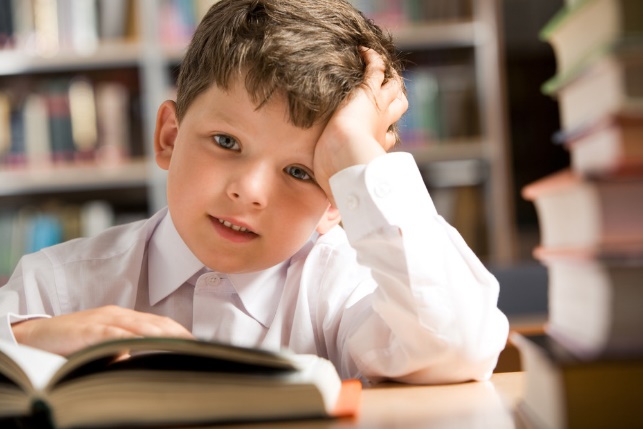 Основные признаки кризисаКризисные симптомы первой группы связаны с нарушением и обесцениванием правил, принятых в семье:- часто грубит;- спорит по любому поводу, проявляет упрямство; - отказывается выполнять просьбы;- ломает игрушки, говорит, что они надоели ему.Вторая группа признаков начинающегося кризиса предполагает желание подражать взрослым:- кривляется, говорит не натуральным голосом;- передразнивает взрослых;- просит купить модную одежду и современные гаджеты;- резко меняется настроение;- обижается, когда над ним смеются или критикуют.Если Вы заметили один или несколько симптомов из каждой группы, значит, Ваш ребёнок переживает кризис 7-летнего возраста. И все его проявления, которые вы наблюдаете, имеют важное значение для развития и взросления ребёнка.Возрастной кризис 7 лет в жизни ребенка становится кризисом воспитательной системы родителей. Прежние меры воздействия, применяемые к сыну или дочери, перестают быть эффективными. Поэтому родителям важно проявить гибкость и пересмотреть свои взгляды на воспитание вчерашнего дошкольника.Основные признаки кризисаКризисные симптомы первой группы связаны с нарушением и обесцениванием правил, принятых в семье:- часто грубит;- спорит по любому поводу, проявляет упрямство; - отказывается выполнять просьбы;- ломает игрушки, говорит, что они надоели ему.Вторая группа признаков начинающегося кризиса предполагает желание подражать взрослым:- кривляется, говорит не натуральным голосом;- передразнивает взрослых;- просит купить модную одежду и современные гаджеты;- резко меняется настроение;- обижается, когда над ним смеются или критикуют.Если Вы заметили один или несколько симптомов из каждой группы, значит, Ваш ребёнок переживает кризис 7-летнего возраста. И все его проявления, которые вы наблюдаете, имеют важное значение для развития и взросления ребёнка.Возрастной кризис 7 лет в жизни ребенка становится кризисом воспитательной системы родителей. Прежние меры воздействия, применяемые к сыну или дочери, перестают быть эффективными. Поэтому родителям важно проявить гибкость и пересмотреть свои взгляды на воспитание вчерашнего дошкольника.Исход кризиса 7 лет во многом зависит от грамотного поведения родителей.Если мама и папа смогут выбрать правильную стратегию воспитания и спокойно примут все изменения в поведении ребёнка, то по окончанию кризиса 7 лет у него сформируются: - положительное отношение к школе и учебной деятельности; - новая социальная роль; - желание узнавать новое и самому добывать знания; - дружеские отношения с одноклассниками; -уважение к учителю; - умение действовать по правилам, ставить перед собой цели и достигать результата.Исход кризиса 7 лет во многом зависит от грамотного поведения родителей.Если мама и папа смогут выбрать правильную стратегию воспитания и спокойно примут все изменения в поведении ребёнка, то по окончанию кризиса 7 лет у него сформируются: - положительное отношение к школе и учебной деятельности; - новая социальная роль; - желание узнавать новое и самому добывать знания; - дружеские отношения с одноклассниками; -уважение к учителю; - умение действовать по правилам, ставить перед собой цели и достигать результата.